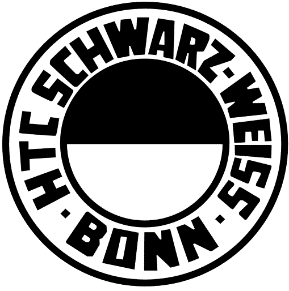 Belegungsplan 26.5/29.5  Donnerstag 26.5                                      Sonntag 29.59 UhrMädchen u15: Plätze 2 3 4 5 (Doppel auf 2 und 3)Herren 4: Plätze 10 11 Ab 9 45 Uhr Damen Regionalliga: Plätze 6 7 8 19 UhrKnaben 1: Plätze 9 10 11 12 Knaben 2: Plätze 2 3Knaben 4: Plätze 4 511 UhrDamen Regionalliga Plätze: 6 7 8 114 30 UhrDamen 40 2: Plätze 2 3 414 30 UhrHerren 30: Plätze 10 11 12